Mateřská škola Vrbice, okres Břeclav, příspěvková organizace,  Vrbice 380, 691 09Vážení rodiče, od 12. 4. 2021 je obnoveno vzdělávání pro děti navštěvující poslední ročník MŠInformace o průběhu testování Vašich dětí – antigenním testem Singclean – SARS- CoV - 2Vstup do MŠ je umožněn pouze osobám, které nevykazují žádné příznaky infekčního onemocnění.Testů se nesmí účastnit dítě, které pociťuje: zvýšenou tělesnou teplotu, suchý kašel, dušnost, zažívací potíže, ztrátu chuti a čichu, bolest v krku, bolest svalů a kloubů, rýmu/ucpaný nos/, bolest hlavy.Dítě musí mít při vstupu do MŠ chirurgickou roušku, rodič respirátor Je nutné provést si dezinfekci rukouDítěti bude proveden test za asistence jeho zákonného zástupce nebo osoby, která musí mít písemný souhlas nebo být pověřena zákonným zástupcem a zároveň s touto asistencí souhlasit s jinou osobouBěhem vyhodnocování testu /15 min/ budete čekat před budovou MŠZde je nutné dodržovat vyznačené rozestupy 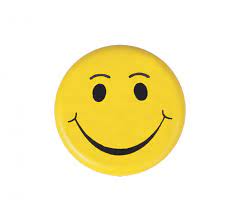 Negativní test – můžete do MŠ Pozitivní test – odvedete dítě domů a kontaktujete pediatra, který vám vystaví žádanku na kontrolní PCR test a o jeho výsledku informujete ředitelku MŠPočítejte s tím, že testování včetně přípravy zabere cca 25–30 min, v případě neprůkazného výsledku je nutné test opakovatTestování se neprovádí u dětí, které absolvovaly z důvodu onemocnění COVID 19 izolaci a neuplynulo více než 90 dnů od prvního RT – PCR testu s pozitivním výsledkem. Tuto skutečnost musí zákonný zástupce doložit/potvrzení od lékaře, lékařská zpráva, zpráva z laboratoře v listinné či jiné podobě/.       Další informace Vám poskytneme po příchodu do mateřské školy